TEOG TEST FOR  UNIT 8       Betty :  Are you ok, mum? Mum: No, I’m very busy Betty. Will you help me with the housework? Betty : ___(1)  . I have enough time to study for the exam. What can I do for you, mum?Mum : Can you     , please? 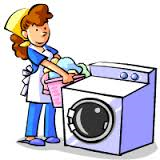 Betty : OK, mum. It takes  a few minutes for me. Anything else? Mum :  ____ (2) . It is enough for me.  You should study for the exam. Konuşmada geçen (1) numaralı boşluğa aşağıdaki ifadelerden hangisi getirilmelidir?I’m sorry, I can’t             c)  You’re welcomeOf course, mum.           d)  Thank you, mumKonuşmada geçen   görseli yerine aşağıdaki ifadelerden hangisi getirilebilir? do the ironing              c) do the washing updo the laundry          d) put the rubbish outKonuşmada geçen (2) numaralı boşluğa uygun ifadenin bulunduğu seçeneği işaretleyiniz.No, Thank you          c)  Not at allYou’re welcome       d)  I’m sorry Yukarıdaki tabloya uygun olmayan resmin bulunduğu seçeneği işaretleyiniz.    c)  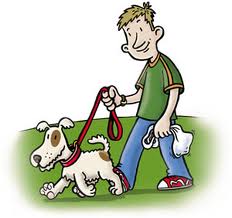 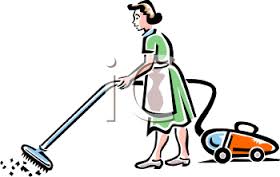       d)   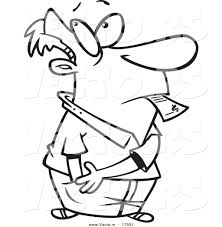 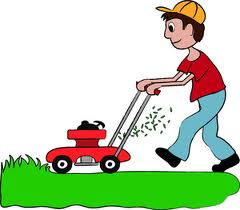 Konuşmada boş bırakılan yere uygun olan ifadenin bulunduğu seçeneği işaretleyiniz. Thank you  very much        c)   I’m so sorryYou’re welcome                  d)  That’s alrightMary cleaned the entire house by herself. It was a ___ day for her.Boşluğa uygun olan ifadenin bulunduğu seçeneği işaretleyiniz.  tiring                        c)  amusinginteresting              d)  boring Mother :  Can you make a salad , Harry? Harry : No, I’m ___ in eating .                Mother  : What is ____ for you ?              Harry :  I want  to play  computer games. Boşluklara uygun ifadelerin bulunduğu seçeneği işaretleyiniz.amused - amusing        c)  boring - boredtired - tiring                d) interested - interestingMy dad does the shopping and pays the bills. My mom  does the laundry and cooks the meals . My brother  tidies our room. I clean the floor and do the washing up. We share the housework and we live ____ . Boşluğa uygun ifadenin bulunduğu seçeneği işaretleyiniz.easily                                  c)  happilycareful                               d)  quickly  I. Can you drive me to to the hospital?  II.  I’m busy today. But, How can I help you?III.  I’m sick today. Can you help me , John? IV.  That’s alright. It is on my way. Yukarıdaki ifadelerin  doğru sıralanışı aşağıdakilerden hangisidir? III - II - I - IV              c) III - IV- I - IIII - III - I - IV              d) I - II - III - IV  Paige : My pills have finished. Can you pick up my medicine from the pharmacy ? Brad : ____ . I hope you get better when you take your pills. Konuşmada boş bırakılan yere aşağıdaki ifadelerden hangisi getirilemez? Sure                  c)   I  can’t do it. Of course         d)  Ok, Paige. Jack : Oh. There is a traffic jam ! Billy : Yes, you are right. So, you should drive  ______ and _____ . Konuşmada boş bırakılan yere  uygun ifadelerin bulunduğu seçeneği işaretleyiniz.carefully / slowly           c)  fast / carefullyeasily / quickly               d)  quickly / well Paige : I’ll finish the housework. I have already done the washing up and the laundry, but I haven’t vacuumed the floor yet. Brad : don’t do it. I’ll do it for you when I come back. Paige : Really? _____,Brad. You are my best friend. Brad : Not at all, Paige . That’s what friends are for ?You’re welcome      c) I agree with youThank you very much    d)   No, Thanks“ I’m late fort he meeting., So I should dress up and  leave the house ___.”Boşluğa uygun olan ifadenin bulunduğu seçeneği işaretleyiniz.quickly                      c)  slowlycarefully                    d) badlyAnna : Why did you leave early? Was there a problem  Marta? Marta : Oh, no! The film was  ___ . So, I couldn’t watch it till the end and I went out. Boşluğa uygun olan ifadenin bulunduğu seçeneği işaretleyiniz.tiring                                c) boringinteresting                      d) amusing15,16 ve 17. Soruları metne göre cevaplayınız. According to a study ,if you clean your house vigorously for twenty hours once a week, your anxiety, distress or depression may decrease. The study also says that if you do any type of physical exercise for 20 minutes , it can have a good impact on your mental health. The researchers stressed that  the housework should last at least  20 minutes and the activity should make you feel really tired. According to the studies , physical activity  with true amount reduces the risk of heart attacks and depression. Mark Hamer , a research team member from University College London explained “Several studies showed a link between mental health and physical activity. Our study is one of the examples of them. It tries to answer this question : How long should people do activities to have an impact?“But it is a chicken-egg issue- maybe people with mental health problems don’t exercise because of their mental problems. On the other hand, maybe they have mental health problems because they don’t exercise much.” We don’t know the correct answer yet , But researchers are still studying on it.Yukarıdaki parçaya uygun olan başlığın bulunduğu seçeneği işaretleyiniz.Mental  Problems and Social StudiesDo Physical Acitivities and Be TiredWe should do physical acitivitiesMental Problems and Physical Activities Parçanın ana fikrini belirten cümlenin bulunduğu seçeneği işaretleyiniz.Lots of researchers studies on  mental problemsThere is a strong relationship between our physical activities and mental problems. We have heart attacks because of our physical activities.You should clean your house not to have mental problems  Parçaya göre yanlış olan ifadenin bulunduğu seçeneği işaretleyiniz.Physical acitivity reduces the risk of heart attacks and depression. If you  do a tiring housework  once a week, your  mental problems decrease. It is not clear that we have mental problems because we don’t do exercise. You shouldn’t do physical exercise if you don’t have mental problems.“I have already  done the washing up.” Cümlesi yerine aşağıdaki ifadelerden hangisi getirilebilir? I have  done the laundry  before. I have  put the rubbish out before.I have washed the dishes before. I have dried the plates before.  Mom :  I’m very busy  today.  It’s getting late. _______ . Mary : Sure. What can I do for you, mom? Mom : Will you vacuum the floor please? Will you help me, please? I haven’t  made the dinner yet. Will you  clean the  floor, please? Do you think you behave helpfully?Sally : How do you feel yourself ?  Marta : I’m very tired.   Sally :  _____Marta : For eight hours. Konuşmada boş bırakılan yere uygun olan soru ifadesinin bulunduğu seçeneği işaretleyiniz.How long did you do the housework ? What have you done so far? Have you done the housework?Why do you feel  tired ? Steve has taken the dog fora walk.Sally has just vacuumed the floor.Mr. Stingy has just paid the bills. Jack has already made his bed. 